Oct 19th PRO-D DAY Sports Clinics and GamesThe Vancouver Secondary Schools Athletic Association (VSSAA) is once again providing programming activities for students on the October 19th Pro-D Day.  The sessions are open to all students in grade 5 – 7.  Students will be provided skill development instruction and an opportunity to practice those skills through our clinic games and challenges.SPACE IS LIMITED … REGISTER EARLY!!!Volleyball Clinics – Oct 19th (Morning and Afternoon sessions)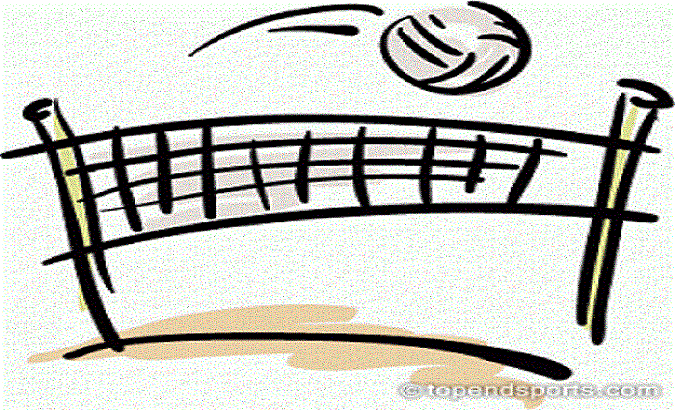 Vancouver Technical Sec (AM)	9:00 am – 11:45 am	Open to all grade 5 – 7s  Vancouver Technical Sec (PM)	12:45 pm – 3:00 pm	Open to all grade 5 – 7s  Prince of Wales Sec (AM)		9:00 am – 11:45 am	Open to all grade 5 – 7s  Prince of Wales Sec (AM)		12:15 pm – 3:00 pm	Open to all grade 5 – 7s  ***  The volleyball sessions are half day options (you will need to register for the morning and afternoon sessions if you are looking to register your child for the full day).  ($17.50 for each session)Basketball Clinics – Oct 19th (Full Day)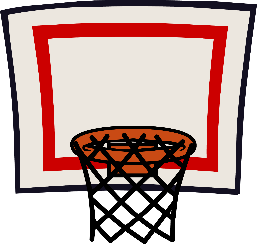 Charles Tupper Sec.		9:00 am – 3:00 pm	Open to all grade 5 – 7s  *** The basketball session is a full day option ($35.00 for the full day)Please visit the VSSAA website which is www.vancouverschoolsports.ca – the Pro-D clinics and camps can be found under the SPECIAL EVENTS TAB on the top of the home page.  Under each of the sport headings there is a brief description of the camp.  Click on the REGISTER TAB to be taken to then to the online registration section - a family account will need to be created and then add the athlete information to your account prior to registering for the clinic or camp of your choice.  